Venerdi 16 Marzo 2018*/**/*** ricognizione unicaIl comitato organizzatore NON RISPONDE di eventuali furti e/o danni subiti nei parcheggi o nelle scuderie.! PARCHEGGI E SCUDERIE NON CUSTODITI !MAGGIOREISEOInizio ore   8.00A120 (6 anni) Inizio ore   9.30A100 / A110 / A120 / A130 *Circa ore 10.00C 140 fasi c.A seguireC 135 tempo **A seguireC 130 tempo **Circa ore 14.00C 115 fasi c. ***A seguireB 110 fasi c. ***A seguireB 100 fasi c. ***A seguireB 90 prec. ***Circa  ore 14.45C 120 fasi c. 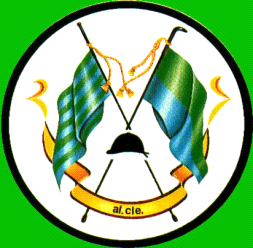 